MALDEF files class action lawsuit against Southern California car washesBy Ruxandra Guidi | May 21, 2012Listen Now[1 min 24 sec]Download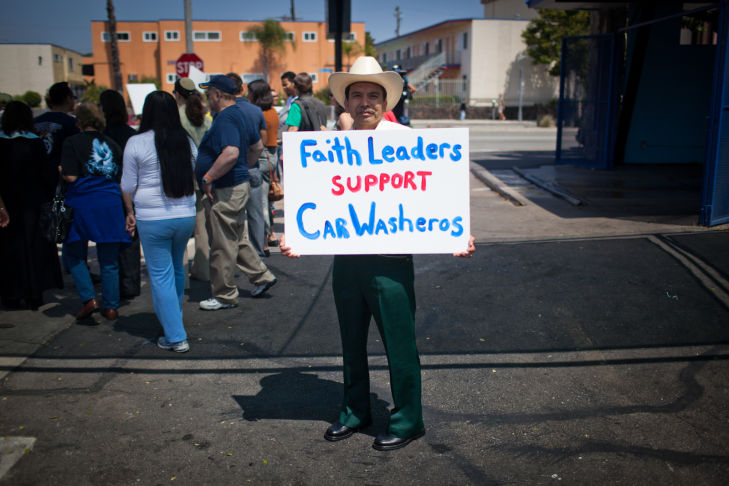 Grant Slater/KPCCJose Sanchez of Santa Monica joined a protest at Santa Monica Car Wash where union officials and community leaders rallied on Monday, May 21.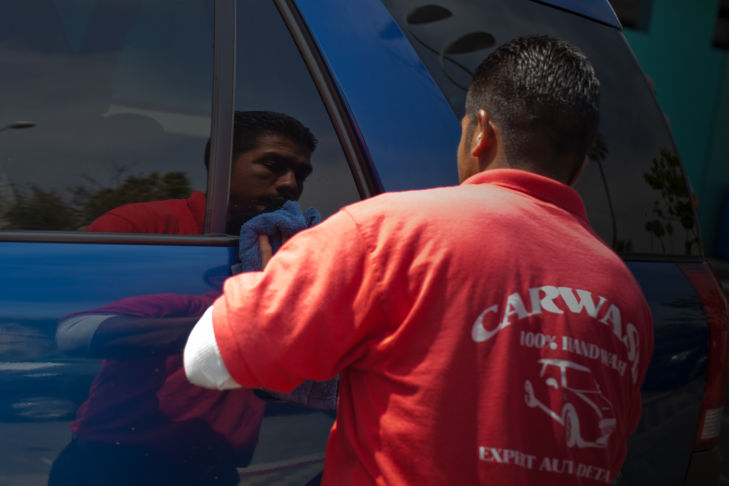 Grant Slater/KPCCA worker at Santa Monica Car Wash polishes the exterior of a customer's car. Union activists and community leaders rallied at the wash on Monday, May 21.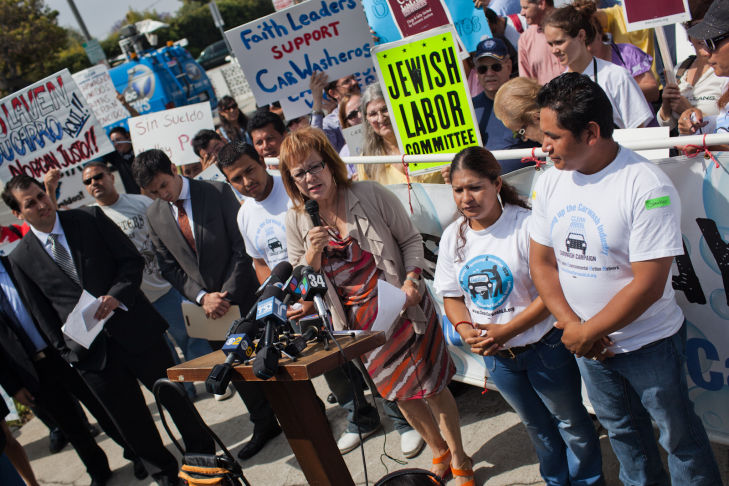 Grant Slater/KPCCMaria Elena Durazo, executive secretary-treasurer of the Los Angeles County Federation of Labor, addressed the crowd at Santa Monica Car Wash where union officials and community leaders rallied Monday, May 21.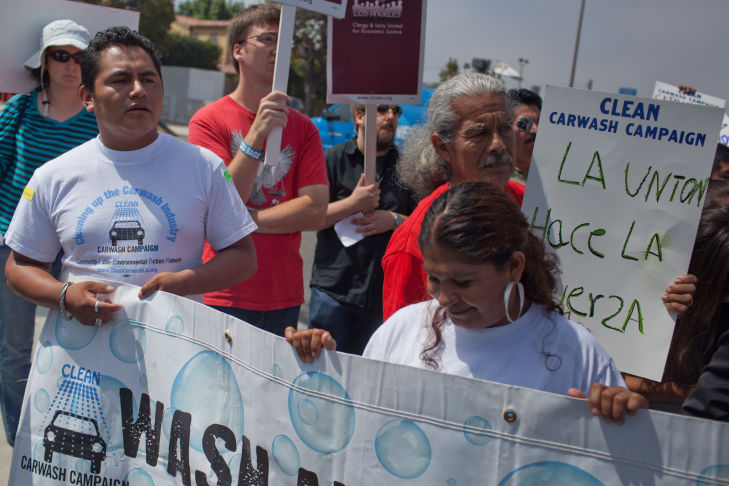 Grant Slater/KPCCMarcial Carmona (left) is one of four plaintiffs in a lawsuit against three Santa Monica washes. He attended a rally on Monday, May 21.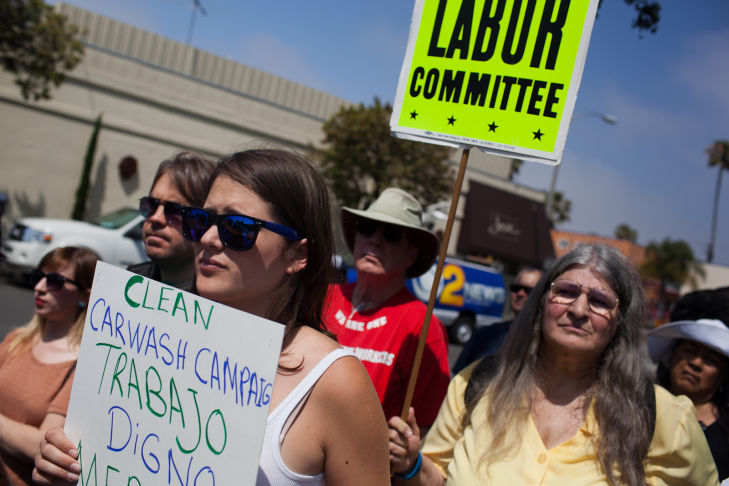 Grant Slater/KPCCUnion supporters listened to speeches at Santa Monica Car Wash where union officials and community leaders rallied Monday, May 21.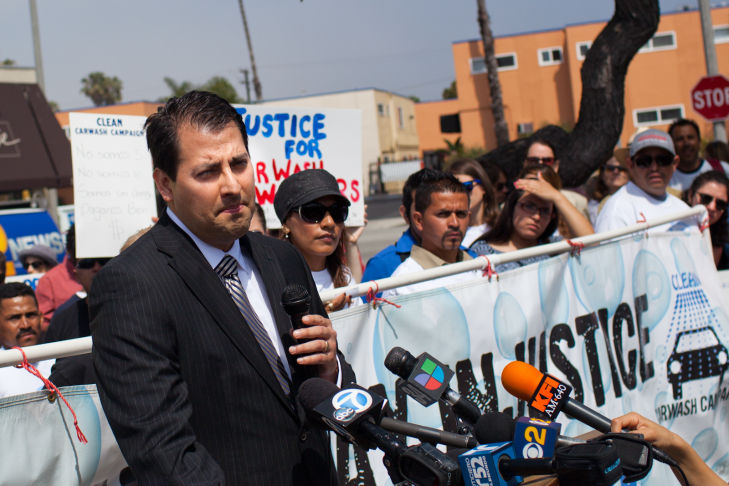 Grant Slater/KPCCVictor Viramontes, national senior counsel for MALDEF, addressed reporters at a rally on Monday, May 21.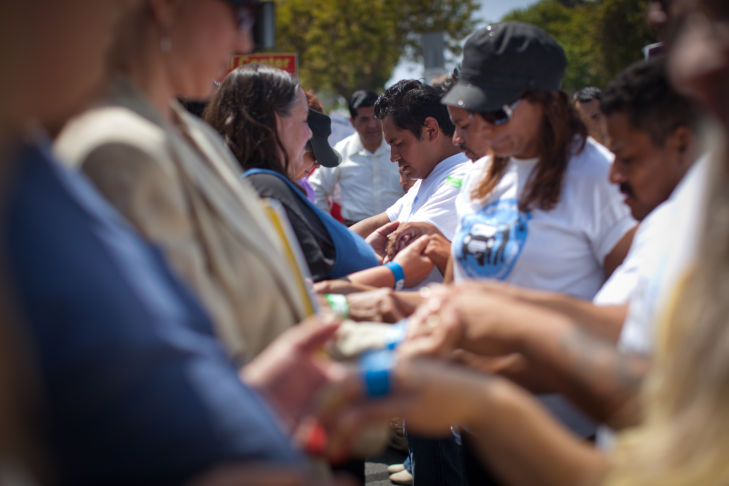 Grant Slater/KPCCUnion acitivists and clergy pray after a rally at Santa Monica Car Wash where union officials and community leaders gathered on Monday, May 21.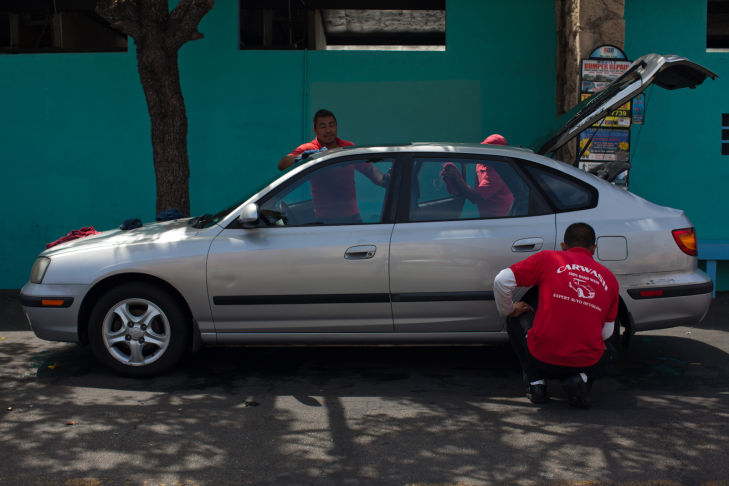 Grant Slater/KPCCWorkers at Santa Monica Car Wash put the finishing touches on a car on Monday, May 21.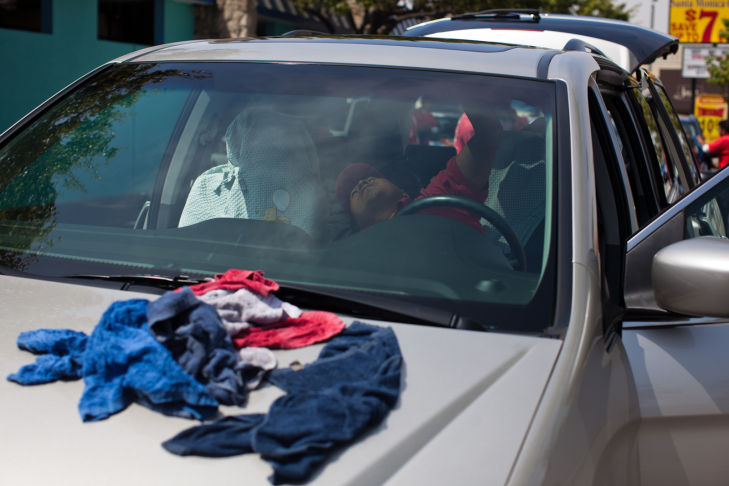 Grant Slater/KPCCA worker at Santa Monica Car Wash does detail work on a customer's car. Union activists and community leaders rallied at the wash on Monday, May 21.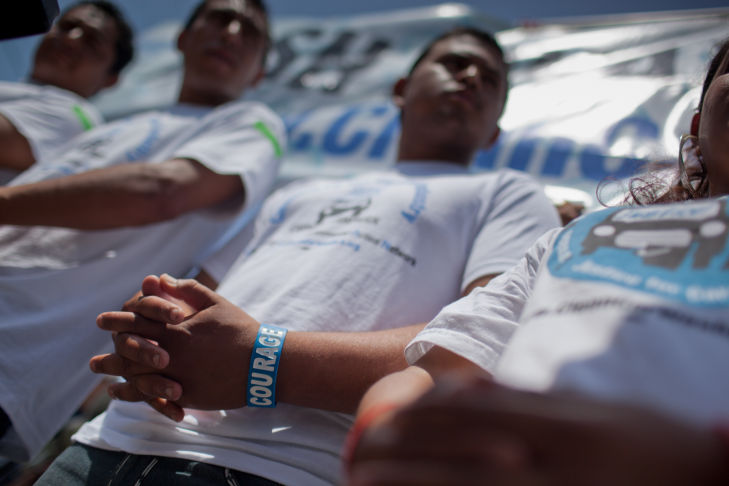 Grant Slater/KPCCPlaintiffs in a class-action lawsuit against car wash owners stand side-by-side at a protest on Monday, May 21.
A civil rights organization has filed a class-action lawsuit against Southland car washes, this time alleging pay, health and safety violations. 

The CLEAN Carwash Campaign, a coalition that works on behalf of low-wage earners, calls Southern California car washes the “new sweatshops.” The group says car wash businesses that employ up to 100 manual laborers routinely hire Latino workers and violate their protections under the California Wage and Hour Law.MALDEF (The Mexican American Legal Defense and Educational Fund) has filed a lawsuit in Los Angeles Superior Court against three car washes under the same management. “These car washes, in order to make their business more profitable, aren’t paying the workers the wages that they’re entitled to," said Victor Viramontes, MALDEF's national senior counsel. "They’re not giving them overtime, they’re making them work off the clock, they’re shortcutting the pay across the board. That’s pretty much the way the industry has been set up, and that’s not acceptable.”Viramontes said the class-action lawsuit seeks back wages for 100 workers it claims the owners deprived of required breaks, lunch time and overtime pay. The suit also claims carwash owners forced the employees to clock out before they finished their shifts.Under California law, immigration status is irrelevant to a worker’s ability to recover lost wages. The state attorney general’s lawsuit on other car wash workers’ behalf led to the first union car washes in the Southland last fall.Management at the three car wash businesses in Santa Monica and Venice declined interview requests for this story.